21ST Annual              STIRLING FAMILY MEMORIAL Ranch Rodeo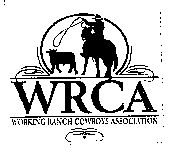 STANLEY County Fairgrounds              FORT PIERRE, SDSEPTEMBER 16, 2018 – PROMPTLY Starting @11 aM Entry Fee is $240/team             Entry deadline is SEPTEMBER 7, 201815 teams are accepted, 1st come, 1st serve basisENTRY FEE IS DUE WITH ENTRY.  ENTRIES WILL BE RETURNED WITHOUT ACCOMPANYING FEE. NO REFUNDS.Mail completed entry form and entry fee to:Sandy SivertsenPO Box 212Ree Heights, SD 57371605-943-5516 home          605-870-2472 cellOr you can email your entry form to: stirlingfamilyranchrodeo@yahoo.comEntries can be paid on PayPal – Stirling Family Ranch RodeoEvents:  Calf Branding ~ Wild Cow Milking ~ Range Doctor/Trailer RelayTeam/Ranch Name:												Ranch Ranch Owner:								 Brand:____________________Year Ranch was established:						Pronunciation of Brand:							Ranch Location:								CONTESTANT INFORMATIONTeam Captain:Contestant Name								Address									Phone				City							State			Zip Code			Email (for team packet)  											       Team Member 2:Contestant Name								Team Member 3:Contestant Name								Team Member 4 (Must be youth under 16 or a female):Contestant Name								If youth, please indicate age:____________